 Nr. 28484    din data 21 octombrie 2021M I N U T Aședinței de îndată a Consiliului Local al Municipiului Dej  încheiată azi, 21 octombrie 2021, convocată în conformitate cu prevederile art. 133, alin. (2) și 134 alin (4) din Ordonanța de Urgență Nr. 57/2019, conform Dispoziției Primarului Nr.1396 din data de21 octombrie   2021,		Lucrările ședinței se vor desfășura pe platforma on-line de videoconferință, cu următoarea ORDINE DE ZI:1. Proiect de hotarare privind aprobarea predării către Ministerul  Dezvoltării  Lucrărilor Publice și Administrației prin Compania Națională de Investiții “C.N.I.” S.A.,  a amplasamentului situat în Municipiul Dej, Strada Fericirii, Nr. 2, județul Cluj și asigurarea condițiilor în vederea executării obiectivului de investiții „CONSTRUIRE CREȘĂ MICĂ” La ședință sunt prezenți    consilieri, domnul Primar Morar Costan, doamna Secretar General al Municipiului Dej. Ședința publică este condusă de doamna consilier Muncelean Teodora, ședința fiind legal constituită. Consilierii au fost convocați prin Adresa Nr.28466 din data de 21 octombrie  2021.Președintele de ședință, doamna consilier Muncelean Teodora  supune spre aprobare  Ordinea de zi            care este votată cu  19 voturi     ”pentru”, unanimitate.În cadrul ședinței s-au aprobat :H O T Ă R Â R E A  Nr.  111din data de 13 octombrie   2021 privind aprobarea predării către Ministerul  Dezvoltării  Lucrărilor Publice și Administrației prin Compania Națională de Investiții “C.N.I.” S.A.,  a amplasamentului situat în Municipiul Dej, Strada Fericirii, Nr. 2, județul Cluj și asigurarea condițiilor în vederea executării obiectivului de investiții „CONSTRUIRE CREȘĂ MICĂ”  Votat  cu 19    voturi ”pentru”, În conformitate cu dispozițiile art. 11 din Legea Nr. 52/2003 privind transparența decizională în administrația publică, republicată, cu modificările și completările ulterioare, minuta se publică la sediul și pe site-ul Primăriei Municipiului Dej.         Președinte de ședință,                                            Secretar General al Municipiului Dej,        Muncelean  Teodora                                                               Jr. Pop Cristina           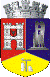 ROMÂNIAJUDEŢUL CLUJCONSILIUL LOCAL AL MUNICIPIULUI DEJStr. 1 Mai nr. 2, Tel.: 0264/211790*, Fax 0264/223260, E-mail: primaria@dej.ro 